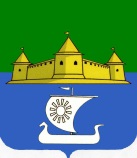 МУНИЦИПАЛЬНОЕ ОБРАЗОВАНИЕ«МОРОЗОВСКОЕ ГОРОДСКОЕ ПОСЕЛЕНИЕ ВСЕВОЛОЖСКОГО МУНИЦИПАЛЬНОГО РАЙОНА ЛЕНИНГРАДСКОЙ ОБЛАСТИ»СОВЕТ ДЕПУТАТОВР Е Ш Е Н И Еот 17 августа 2020 года № 53В соответствии с Федеральным законом от 06.10.2003 № 131-ФЗ «Об общих принципах организации местного самоуправления в Российской Федерации», Уставом муниципального образования «Морозовское городское поселение Всеволожского муниципального района Ленинградской области», Положением о порядке управления и распоряжения муниципальным имуществом муниципального образования «Морозовское городское поселение Всеволожского муниципального района Ленинградской области», утвержденным постановлением совета депутатов от 26.07.2016 № 39, совет депутатов принялРЕШЕНИЕ:1. Утвердить перечень движимого имущества, безвозмездно принимаемого в собственность муниципального образования «Морозовское городское поселение Всеволожского муниципального района Ленинградской области», согласно Приложению к настоящему Решению.2. Поручить администрации муниципального образования «Морозовское городское поселение Всеволожского муниципального района Ленинградской области» осуществить мероприятия, связанные с безвозмездной приемкой имущества, указанного в перечне и внесением соответствующих изменений в Реестр имущества муниципального образования «Морозовское городское поселение Всеволожского муниципального района Ленинградской области».3. Опубликовать настоящее Решение в газете «Ладожские новости» и разместить на официальном сайте муниципального образования «Морозовское городское поселение Всеволожского муниципального района Ленинградской области» www.adminmgp.ru.4. Настоящее Решение вступает в силу после его официального опубликования.5. Контроль исполнения решения возложить на главного специалиста по управлению муниципальным имуществом муниципального образования «Морозовское городское поселение Всеволожского муниципального района Ленинградской области».Глава муниципального образования 				                       	Е.Б. ЕрмаковаПриложение к решению совета депутатовмуниципального образования«Морозовское городское поселение Всеволожского муниципального района Ленинградской области»от 17 августа 2020 года № 53Переченьдвижимого имущества, безвозмездно принимаемого в собственность муниципального образования «Морозовское городское поселение Всеволожского муниципального района Ленинградской области» Об утверждении перечня движимого имущества безвозмездно принимаемого в собственность муниципального образования «Морозовское городское поселение Всеволожского муниципального района Ленинградской области» № п/пНаименование имуществаКоличествоСтоимость (руб.)1Павильон деревянный, назначение: нежилое, Материал: брус, ширина 230 см, длина 230 см, высота 200 см., цвет: коричневый 115 750,02Павильон деревянный, назначение: нежилое, Материал: брус, ширина 230 см, длина 230 см, высота 200 см., цвет: коричневый 115 750,0